Supplementary File to:Selection for transcatheter versus surgical aortic valve replacement and long-term survival: 10-year results of the AUTHEARTVISIT Study Definitions of primary and secondary outcomesFor each patient, billing information (based on MEL codes) and diagnoses (based on ICD codes) were available from one year before the index operation (index-op) to the study cut-off date. Furthermore, death dates were available at the time of study cut-off. To evaluate outcomes for each patient, data were scanned from index-op to the study cut-off date for the corresponding outcome codes, shown in Supplementary Tables 1 and 2.Supplementary Table 1. Definitions of primary and secondary outcomesSupplementary Table 2. Definition of outcome “reoperation” Definitions of confounders and comorbiditiesThe index-op group was defined using billing information (based on MEL codes); see Supplementary Table 3.Supplementary Table 3. Definition of grouping variable (TAVR, sB-AVR)For an additional sensitivity analyses, patients were further divided by receiving or not receiving a pacemaker one month after the index-op. Supplementary Table 4 shows the MEL codes for pacemaker receipt.Supplementary Table 4. Definitions for pacemaker receiptComorbidities were defined using ICD codes available for each patient up to one year before the index-op. Data available before the index-op were scanned for each patient based on ICD codes categorized for different comorbidities (Supplementary Table 5). If at least one time in the year before the index-op an ICD code for a comorbidity was observed as a main or secondary diagnosis, the patient was assumed to have the comorbidity.Supplementary Table 5. ICD codes for comorbidities Sensitivity analyses by different age groups (65–75 years and >75 years)Supplementary Table 6. Hazard ratios (HRs) and corresponding 95% confidence intervals (CIs) from Cox regressions for all-cause mortality in all patients as well as in propensity score–matched subgroups of patients ages 65–75 years, separately for the standard and time-dependent modelsSupplementary Table 7. Baseline characteristics between groups before and after propensity score matching for the subgroup of patients ages 65 to 75 yearsSupplementary Table 8. Hazard ratios (HRs) and corresponding 95% confidence intervals (CIs) from Cox regressions for all-cause mortality in all patients as well as in propensity score–matched subgroups of patients older than 75 years, separately for the standard and time-dependent modelsSupplementary Table 9. Baseline characteristics between groups before and after propensity score matching for the subgroup of patients older than 75 years4.) Sensitivity analyses: by different years of the index procedure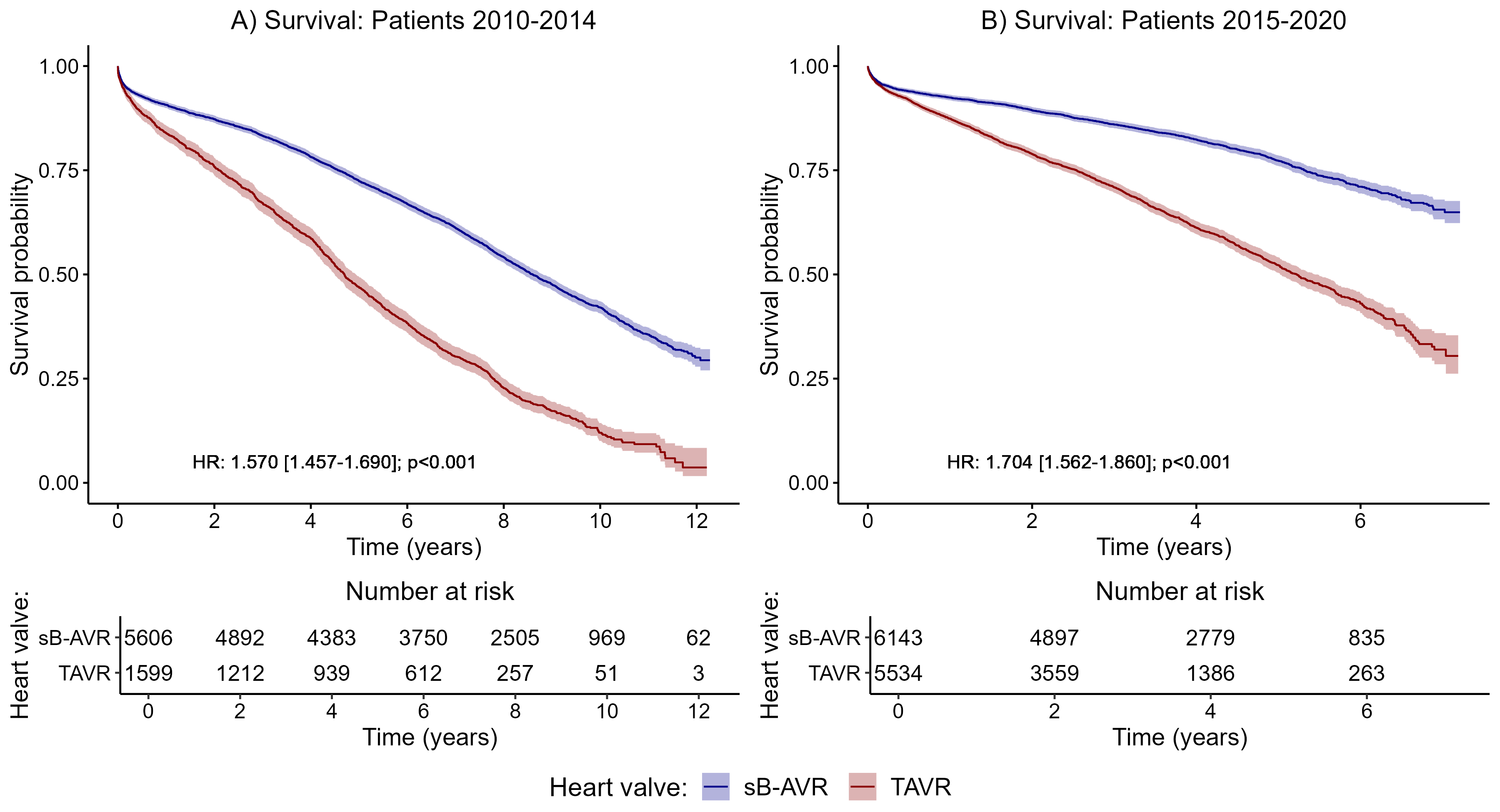 Supplementary Figure 1. Survival probabilities and corresponding 95% confidence intervals, separately for the two investigated groups (red: TAVR; blue: sB-AVR) within different subgroups of patients: A) with index procedure before 2015 and B) with index procedure during or after 2015.Supplementary Table 10. Hazard ratios (HRs) with corresponding 95% confidence intervals from Cox regressions for all-cause mortality in the subgroup of patients with index-op before 2015 and during/after 2015 Sensitivity analyses: by comorbid diseases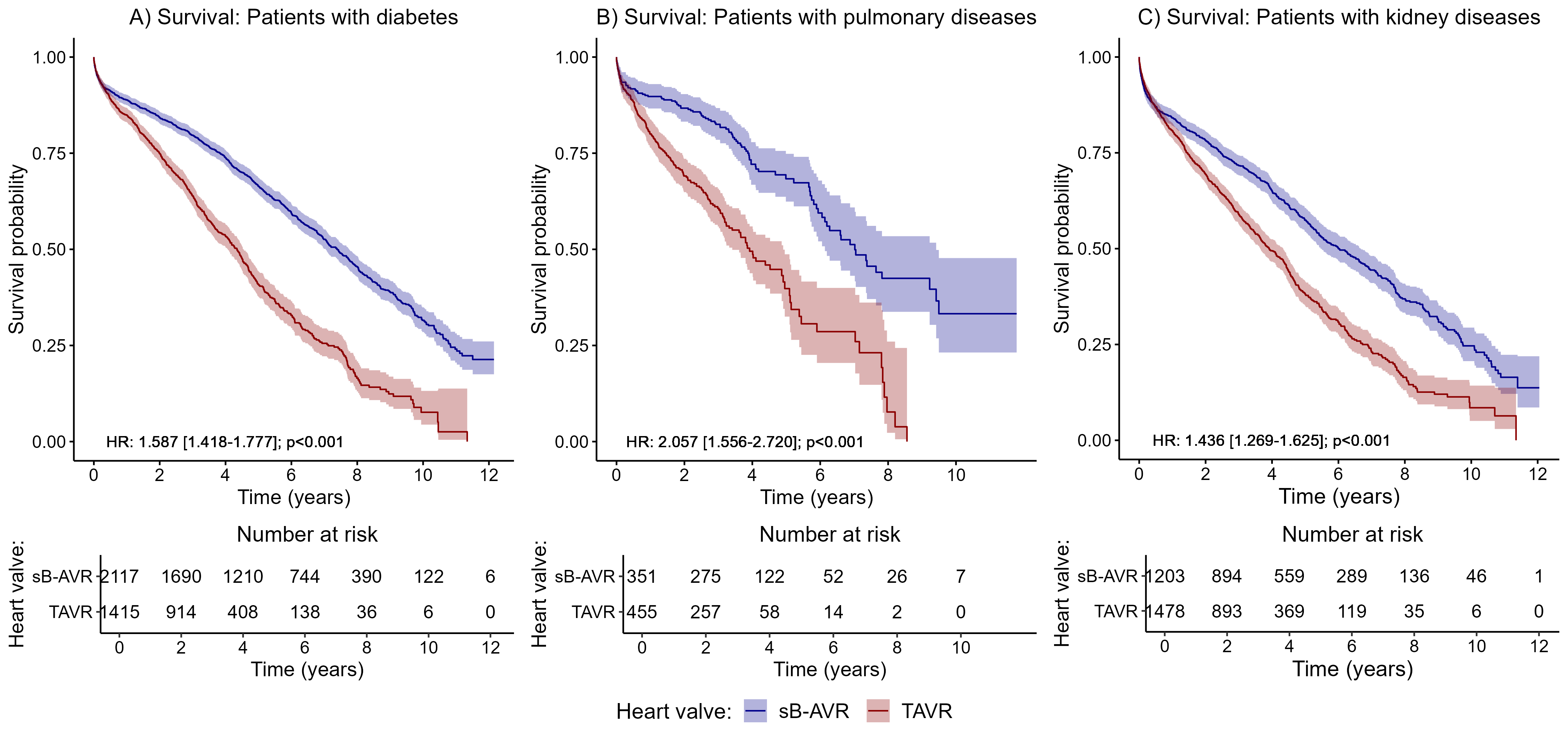 Supplementary Figure 2. Survival probabilities and corresponding 95% confidence intervals, separately for the two investigated groups (red: TAVR; blue: sB-AVR) within different subgroups of patients: A) with diabetes, B) with pulmonary diseases, and C) with kidney diseases.Supplementary Table 11. Hazard ratios (HRs) and corresponding 95% confidence intervals (CIs) from Cox regressions for all-cause mortality in subgroups of patients with diabetes, pulmonary diseases, and kidney diseases Sensitivity analyses: by patients with and without a pacemaker implantation at 1 month after index procedure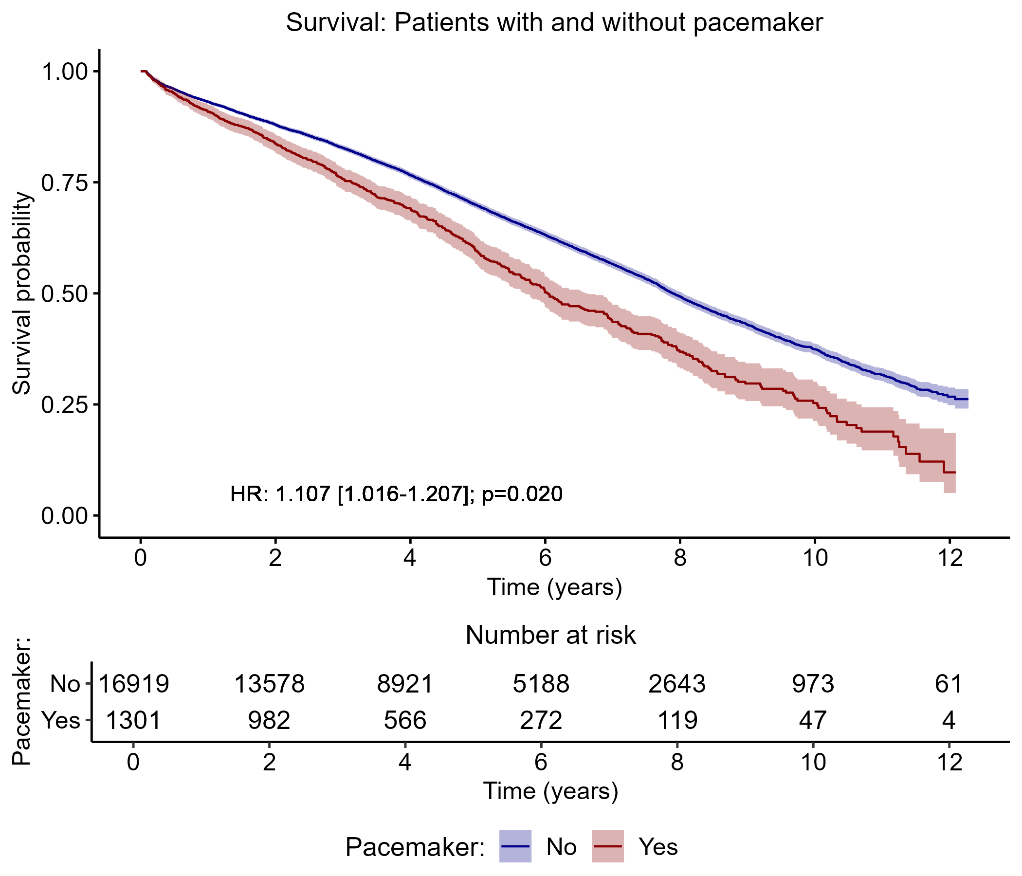 Supplementary Figure 3. Survival probabilities and corresponding 95% confidence intervals, separately for patients receiving and not receiving a pacemaker 1 month after index procedure.Supplementary Table 12. Hazard ratios (HRs) with corresponding 95% confidence intervals from Cox regressions for all-cause mortality for the sensitivity analysis for patients receiving and not receiving a pacemaker 1 month after the index procedure Secondary outcomes 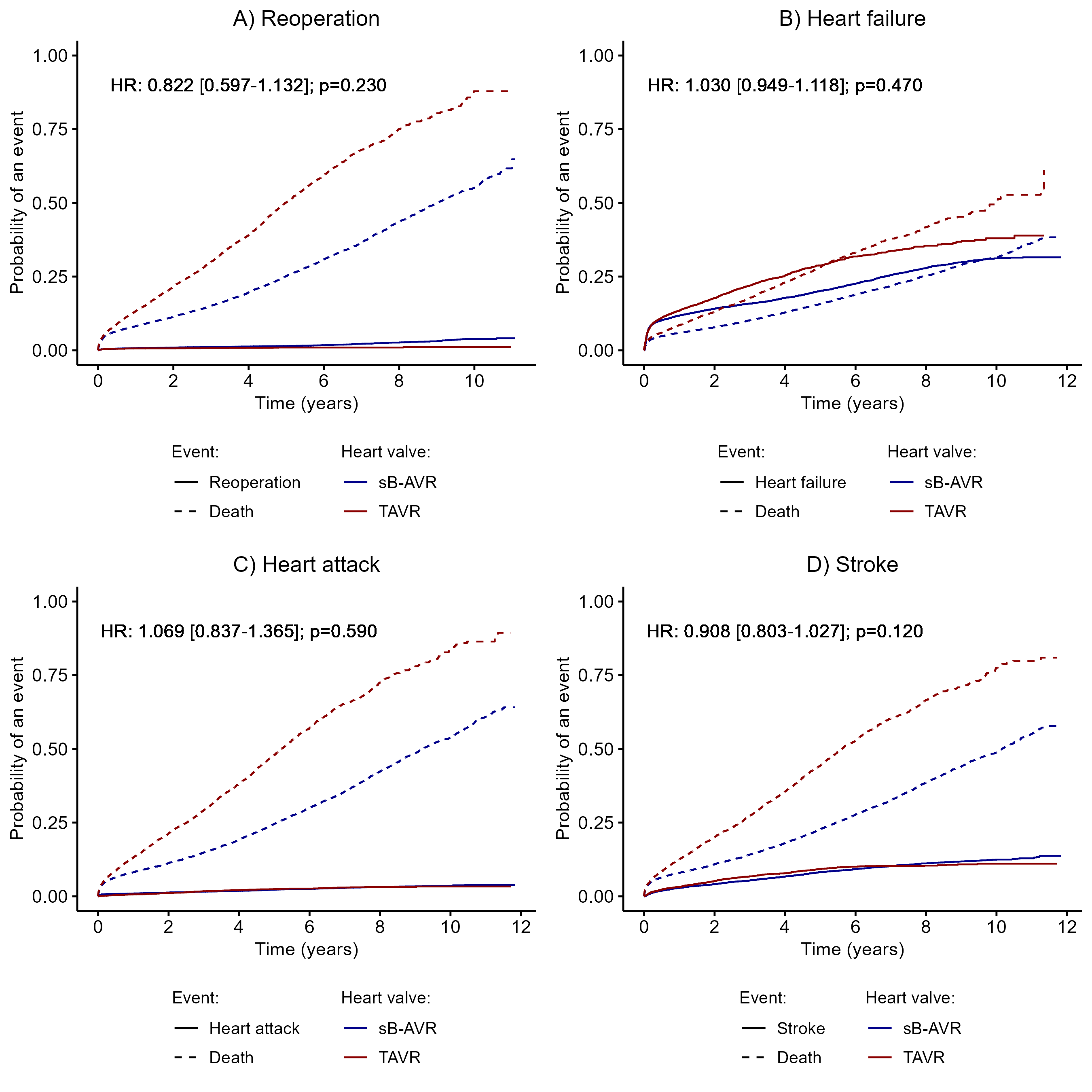 Supplementary Figure 4. Cumulative incidence curves for (A) reoperation, (B) heart failure, (C) myocardial infarcion, and (D) stroke, with death as the competing event.Supplementary Table 13. Hazard ratios (HRs) with corresponding 95% confidence intervals (CIs) for the secondary outcome parameters of reoperation, heart failure, myocardial infarction, and stroke (competing risk analyses)  Probability of eventsSupplementary Table 14. The 2-, 5-, 7-, and 10-year event probabilities and corresponding 95% confidence intervals (CIs) for all-cause mortality, reoperation, myocardial infarction, stroke, and heart failureSupplementary Table 15. The 2-, 5-, 7-, and 10-year all-cause mortality probabilities and corresponding 95% confidence intervals (CIs) within the different subgroups; NA (“not available”) indicates that the corresponding all-cause mortality probability could not be calculated because of a too-short follow-upDefinitions for Primary and Secondary OutcomesDefinitions for Primary and Secondary OutcomesOutcomeDefinitionAll-cause Mortalityall-cause mortality based on death date (primary outcome)Reoperationbased on billing information (MEL-Code): first event after index-op with MEL code defined as in Table 2 (secondary outcome)Heart AttackBased on ICD-Codes: first event after index-op with one of the following ICD-codes: I21.0, I21.1, I21.2, I21.3, I21.4, I21.9 (secondary outcome)Heart FailureBased on ICD-Codes: first event after index-op with one of the following ICD-codes: I11.0, I13.0, I13.2, I50.0, I50.1, I50.9, I50.11, I50.12, I50.13, I50.14, I50.19 (secondary outcome)StrokeBased on ICD-Codes: first event after index-op with one of the following ICD-codes: I63.0, I63.1, I63.2, I63.3, I63.4, I63.5, I63.6, I63.8, I63.9, G45.9, G45.0, G45.1, G45.2, G45.3, G45.4, G45.8, I61.0, I61.1, I61.2, I61.3, I61.4, I61.5, I61.6, I61.8, I61.9, I64 (secondary outcome)Coding for Outcome ReoperationCoding for Outcome ReoperationMEL CodeDescriptionDB020percutaneous implantation of a pulmonary valveDB025Aortic valve replacement – catheter directed, transapical, TAVRDB026Aortic valve replacement – catheter directed, transvalvular, TAVRDB030Reconstruction of the aortic valveDB040Reconstruction of the mitral valveDB050Reconstruction of the tricuspid valveDB055Reconstruction of the pulmonary valveDB060Replacement of aortic valve with pulmonary autograft DB070Replacement of aortic valve with stentless valveDB080Replacement of aortic valve with stented valveDB082Replacement of aortic valve with artificial mechanical valveDB090Replacement of mitral valve with stentless valveDB100Replacement of mitral valve with stented valveDB102Replacement of mitral valve with artificial mechanical valveDB110Replacement of tricuspid valve with stentless valveDB120Replacement of tricuspid valve with stented valveDB122Replacement of tricuspid valve with artificial mechanical valveDB130Replacement of pulmonary valve with stentless valveDB140Replacement of pulmonary valve with stented valveDB142Replacement of pulmonary valve with artificial mechanical valveDB021Aortic valve replacement – percutaneous, interventional, TAVRXN010Aortic valve replacement – percutaneous, interventional, TAVRCoding for Group Bio, TAVRCoding for Group Bio, TAVRCoding for Group Bio, TAVRMEL CodeDescriptionGroup AnalysisDB025Aortic valve replacement – catheter directed, transapikal, TAVRTAVRDB026Aortic valve replacement – catheter directed, transvalvular, TAVRTAVRDB060Replacement of aortic valve with pulmonary autograft Biological ValveDB070Replacement of aortic valve with stentless valveBiological ValveDB080Replacement of aortic valve with stented valveBiological ValveDB021Aortic valve replacement – percutaneous, interventional, TAVRTAVRXN010Aortic valve replacement – percutaneous, interventional, TAVRTAVRCoding for PacemakerCoding for PacemakerMEL CodeDescriptionDE080Pacemaker implantation, one chamber system (per session)pacemaker implantation with one electrode (lead implantation not included)DE081Pacemaker implantation, one chamber system, MRI conditional (per session)pacemaker implantation with one electrode, MRI conditional (lead implantation not included)DE090Pacemaker implantation, two chamber system (per session)pacemaker implantation with atrial and ventricular electrode (lead implantation not included)DE091Pacemaker implantation, two chamber system, MRI conditional (per session)pacemaker implantation with atrial and ventricular electrode, MRI conditional (lead implantation not included)DE100Implantation of a cardiac resynchronisation device (per session) pacemaker implantation with atrial electrode (reatrial), ventricular electrode (reventricular) and left ventricular electrode for av-synchronous biventricular stimulation (artrio-biventricular pacemaker) (probe implantation not included)DE130Cardiac pacemaker lead change (per session)Change of one or multiple leadsDE140Pacemaker generator change, one chamber system (per session)Pacemaker generator change without lead change (one lead system) DE141Pacemaker generator change, one chamber system, MRI conditional (per session)Pacemaker generator change without lead change, MRI conditional (one lead system) DE150Pacemaker generator change, two chamber system (per session)Pacemaker generator change without lead change (two lead system)DE151Pacemaker generator change, two chamber system, MRI conditional (per session)Pacemaker generator change without lead change, MRI conditional (two lead system)Co-MorbiditiesICD-CodesDiabetes mellitusE10.0, E10.1, E10.2, E10.3, E10.4, E10.5, E10.6, E10.7, E10.8, E10.9, E11.0, E11.1, E11.2, E11.3, E11.4, E11.5, E11.6, E11.7, E11.8, E11.9, E12.0, E12.1, E12.2, E12.3, E12.4, E12.5, E12.6, E12.7, E12.8, E12.9, E13.0, E13.1, E13.2, E13.3, E13.4, E13.5, E13.6, E13.7, E13.8, E13.9, E14.0, E14.1, E14.2, E14.3, E14.4, E14.5, E14.6, E14.7, E14.8, E14.9AdiposityE65, E66.0, E66.1, E66.2, E66.8, E66.9HyperlipidemiaE78.0, E78.1, E78.2, E78.3, E78.4, E78.5, E78.6, E78.8, E78.9Hyperuricemia/GoutE79.0, E79.8, M10.0, M10.00, M10.01, M10.02, M10.03, M10.04, M10.05, M10.06, M10.07, M10.08, M10.09Valvular, rhythmological and other CMPsI01.0, I01.1, I01.2, I01.8, I01.9, I02.0, I02.9, I05.0, I05.1, I05.2, I05.8, I05.9, I06.0, I06.1, I06.2, I06.8, I06.9, I07.0, I07.1, I07.2, I07.8, I07.9, I08.0, I08.1, I08.2, I08.3, I08.8, I08.9, I09.0, I09.1, I09.2, I09.8, I09.9, I10, I11.0, I11.9, I12.0, I12.9, I13.0, I13.1, I13.2, I13.9, I15.0, I15.1, I15.2, I15.8, I15.9, I26.0, I26.9, I27.0, I27.1, I27.2, I27.8, I27.9, I28.0, I28.1, I28.8, I28.9, I30.0, I30.1, I30.8, I30.9, I31.0, I31.1, I31.2, I31.3, I31.8, I31.9, I32.0, I32.1, I32.8, I33.0, I33.9, I34.0, I34.1, I34.2, I34.8, I34.9, I35.0, I35.1, I35.2, I35.8, I35.9, I36.0, I36.1, I36.2, I36.8, I36.9, I37.0, I37.1, I37.2, I37.8, I37.9, I38, I39.0, I39.1, I39.2, I39.3, I39.4, I39.8, I40.0, I40.1, I40.8, I40.9, I41.0, I41.1, I41.2, I41.8, I42.0, I42.1, I42.2, I42.3, I42.4, I42.5, I42.6, I42.7, I42.8, I42.9, I43.0, I43.1, I43.2, I43.8, I44.0, I44.1, I44.2, I44.3, I44.4, I44.5, I44.6, I44.7, I45.0, I45.1, I45.2, I45.3, I45.4, I45.5, I45.6, I45.8, I45.9, I46.0, I46.1, I46.9, I470., I47.1, I47.2, I47.9, I48.0, I48.1, I48.2, I48.3, I48.4, I48.9, I49.0, I49.1, I49.2, I49.3, I49.4, I49.5, I49.8, I49.9, I50.0, I50.11, I50.12, I50.13, I50.14, I50.19, I50.9, I51.0, I51.1, I51.2, I51.3, I51.4, I51.5, I51.6, I51.7, I51.8, I51.9, I52.0, I52.1, I52.8, Q20.0, Q20.1, Q20.2, Q20.3, Q20.4, Q20.5, Q20.6, Q20.8, Q20.9, Q21.0, Q21.1, Q21.2, Q21.3, Q21.4, Q21.8, Q21.9, Q22.0, Q22.1, Q22.2, Q22.3, Q22.4, Q22.5, Q22.6, Q22.8, Q22.9, Q23.0, Q23.1, Q23.2, Q23.3, Q23.4, Q23.8, Q23.9, Q24.0, Q24.1, Q24.2, Q24.3, Q24.4, Q24.5, Q24.6, Q24.8, Q24.9, Q25.0, Q25.1, Q25.2, Q25.3, Q25.4, Q25.5, Q25.6, Q25.7, Q25.8, Q25.9AtheriosclerosisI69.8, I70.0, I70.1, I70.2, I70.8, I70.9Pulmunary DiseaseJ43.1, J43.2, J43.8, J43.9, J44.00, J44.01, J44.02, J44.03, J44.09, J44.10, J44.11, J44.12, J44.13, J44.19, J44.80, J44.81, J44.82, J44.83, J44.89, J44.90, J44.91, J44.92, J44.93, J44.99, J45.0, J45.1, J45.8, J45.9Kidney diseaseN00,0, N00.1, N00.2, N00.3, N00.4, N00.5, N00.6, N00.7, N00.8, N00.9, N01.0, N01.1, N01.2, N01.3, N01.4, N01.5, N01.6, N01.7, N01.8, N01.9, N02.0, N02.1, N02.2, N02.3, N02.4, N02.5, N02.6, N02.7, N02.8, N02.9, N03.0, N03.1, N03.2, N03.3, N03.4, N03.5, N03.6, N03.7, N03.8, N03.9, N04.0, N04.1, N04.2, N04.3, N04.4, N04.5, N04.6, N04.7, N04.8, N04.9, N05.0, N05.1, N05.2, N05.3, N05.4, N05.5, N05.6, N05.7, N05.8, N05.9, N06.0, N06.1, N06.2, N06.3, N06.4, N06.5, N06.6, N06.7, N06.8, N06.9, N07.0, N07.1, N07.2, N07.3, N07.4, N07.5, N07.6, N07.7, N07.8, N07.9, N08.0, N08.1, N08.2, N08.3, N08.4, N08.5, N08.8, N10, N11.0, N11.1, N11.8, N11.9, N12, N13.0, N13.1, N13.2, N13.3, N13.4, N13.5, N13.6, N13.7, N13.8, N13.9, N14.0, N14.1, N14.2, N14.3, N14.4, N15.0, N15.1, N15.8, N15.9, N16.0, N16.1, N16.2, N16.3, N16.4, N16.5, N16.8, N17.0, N17.1, N17.2, N17.8, N17.9, N18.1, N18.2, N18.3, N18.4, N18.5, N18.9, N19, N20.0 Ischemic CMPI20.0, I20.1, I20.8, I20.9, I21.0, I21.1, I21.2, I21.3, I21.4, I21.9, I22.0, I22.1, I22.8, I22.9, I23.0, I23.1, I23.2, I23.3, I23.4, I23.5, I23.6, I23.8, I24.0, I24.1, I24.8, I24.9, I25.0, I25.1, I25.2, I25.3, I25.4, I25.5, I25.6, I25.8, I25.9Malignant diseasesC00.0, C00.1, C00.2, C00.3, C00.4, C00.5, C00.6, C00.8, C00.9, C01, C02.0, C02.1, C02.2, C02.3, C02.4, C02.8, C02.9, C03.0, C03.1, C03.9, C04.0, C04.1, C04.8, C04.9, C05.0, C05.1, C05.2, C05.8, C05.9, C06.0, C06.1, C06.2, C06.8, C06.9, C07 , C08.0, C08.1, C08.8, C08.9, C09.0, C09.1, C09.8, C09.9, C10.0, C10.1, C102., C10.3, C10.4, C10.8, C10.9, C11.0, C11.1, C11.2, C11.3, C11.8, C11.9, C12, C13.0, C13.1, C13.2, C13.8, C13.9, C14.0, C14.2, C14.8, C15.0, C15.1, C15.2, C15.3, C15.4, C15.5, C15.8, C15.9, C16.0, C16.1, C16.2, C16.3, C16.4, C16.5, C16.6, C16.8, C16.9, C17.0, C17.1, C17.2, C17.3, C17.8, C17.9, C18.0, C180.1,C18.02, C180.3, C18.04, C18.1, C18.11, C18.12, C18.13, C18.14, C182., C18.21, C18.22, C18.23, C18.24, C18.3, C18.31, C18.32, C18.33, C18.34, C18.4, C18.41, C18.42, C18.43, C18.44, C18.5, C18.51, C18.52, C18.53, C18.54, C18.6, C18.61, C18.62, C18.63, C18.64, C18.7, C18.71, C18.72, C18.73, C18.74, C18.8, C18.81, C18.82, C18.83, C18.84, C18.9, C18.91, C18.92, C18.93, C18.94, C19, C19.1, C19.2, C19.3, C19.4, C20, C20.1, C20.2, C20.3, C20.4, C21.0, C21.1, C21.2, C21.8, C22.0, C22.1, C22.2, C22.3, C22.4, C22.7, C22.9, C23, C24.0, C24.1, C24.8, C24.9, C25.0, C25.1, C25.2, C25.3, C25.4, C25.7, C25.8, C25.9, C26.0, C26.1, C26.8, C26.9, C30.0, C30.1, C31.0, C31.1, C31.2, C31.3, C31.8, C31.9, C32.0, C32.1, C32.2, C32.3, C32.8, C32.9, C33, C34.0, C34.1, C34.2, C34.3, C34.8, C34.9, C37, C38.0, C38.1, C38.2, C38.3, C38.4, C38.8, C39.0, C39.8, C39.9, C40.0, C40.1, C40.2, C40.3, C40.8, C40.9, C41.0, C41.1, C41.2, C41.3, C41.4, C41.8, C41.9, C43.0, C43.1, C43.2, C43.3, C43.4, C43.5, C43.6, C43.7, C43.8, C43.9, C44.0, C44.1, C44.2, C44.3, C44.4, C44.5, C44.6, C44.7, C44.8, C44.9, C45.0, C45.1, C45.2, C45.7, C45.9, C46.0, C46.1, C46.2, C46.3, C46.7, C46.8, C46.9, C47.0, C47.1, C47.2, C47.3, C47.4, C47.5, C47.6, C47.8, C47.9, C48.0, C48.1, C48.2, C48.8, C49.0, C49.1, C49.2, C49.3, C49.4, C49.5, C49.6, C49.8, C49.9, C50.0, C50.1, C50.2, C50.3, C50.4, C50.5, C50.6, C50.8, C50.9, C51.0, C51.1, C51.2, C51.8, C51.9, C52, C53.0, C53.1, C53.8, C53.9, C54.0, C54.1, C54.2, C54.3, C54.8, C54.9, C55, C56, C57.0, C57.1, C57.2, C57.3, C57.4, C57.7, C57.8, C57.9, C58, C60.0, C60.1, C60.2, C60.8, C609., C61, C62.0, C62.1, C62.9, C63.0, C63.1, C63.2, C63.7, C63.8, C63.9, C64, C65, C66, C67.0, C67.1, C67.2, C67.3, C67.4, C67.5, C67.6, C67.7, C67.8, C67.9, C68.0, C68.1, C68.8, C68.9, C69.0, C69.1, C69.2, C69.3, C69.4, C69.5, C69.6, C69.8, C69.9, C70.0, C70.1, C70.9, C71.0, C71.1, C71.2, C71.3, C71.4, C71.5, C71.6, C71.7, C71.8, C71.9, C72.0, C72.1, C72.2, C72.3, C72.4, C72.5, C72.8, C72.9, C73, C740., C74.1, C749., C75.0, C75.1, C752., C75.3, C75.4, C75.5, C75.8, C75.9, C76.0, C76.1, C76.2, C76.3, C76.4, C76.5, C76.7, C76.8, C77.0, C77.1, C77.2, C77.3, C77.4, C77.5, C77.8, C77.9, C78.0, C78.1, C78.2, C78.3, C78.4, C78.5, C78.6, C78.7, C78.8, C79.0, C79.1, C79.2, C79.3, C79.4, C79.5, C79.6, C79.7, C79.8, C79.9, C80.0, C80.9, C81.0, C81.1, C81.2, C81.3, C81.4, C81.7, C81.9, C82.0, C82.1, C82.2, C82.3, C82.4, C82.5, C82.6, C82.7, C82.9, C83.0, C83.1, C83.3, C83.5, C83.7, C83.8, C83.9, C840., C84.1, C84.4, C845., C84.6, C84.7, C84.8, C84.9, C85.1, C85.2, C85.7, C85.9, C86.0, C86.1, C86.2, C86.3, C86.4, C86.5, C86.6, C88.0, C88.2, C88.3, C88.4, C887., C88.9, C90.0, C90.1, C90.2, C90.3, C91.0, C91.1, C91.3, C91.4, C91.5, C91.6, C91.7, C91.8, C91.9, C92.0, C92.1, C92.2, C92.3, C92.4, C92.5, C92.6, C92.7, C92.8, C92.9, C93.0, C93.1, C93.3, C93.7, C93.9, C94.0, C94.2, C94.3, C94.4, C94.6, C94.7, C95.0, C95.1, C95.7, C95.9, C96.0, C96.2, C96.4, C96.5, C96.6, C96.7, C96.8, C96.9, C97 Stroke before OPICD-Codes as in Table 1Heart failure before OPICD-Codes as in Table 1Heart attack before OPICD-Codes as in Table 1Subgroup: Patients between 65 and 75 yearsSubgroup: Patients between 65 and 75 yearsSubgroup: Patients between 65 and 75 yearsSubgroup: Patients between 65 and 75 yearsSubgroup: Patients between 65 and 75 yearsSubgroup: Patients between 65 and 75 yearsSubgroup: Patients between 65 and 75 yearsSubgroup: Patients between 65 and 75 yearsSubgroup: Patients between 65 and 75 yearsStandard ModelStandard ModelStandard ModelStandard ModelTime dependent AnalysesTime dependent AnalysesTime dependent AnalysesTime dependent AnalysesAll patients of subgroupAll patients of subgroupPropensity Score MatchedPropensity Score MatchedAll patients of subgroupAll patients of subgroupPropensity Score MatchedPropensity Score MatchedHR (95% CI)p-valueHR (95% CI)p-valueHR (95% CI)p-valueHR (95% CI)p-valueHeart valve (sB-AVR vs. TAVR) :2.455(2.209 - 2.728)<0.0012.368(2.019 - 2.779)<0.001         Year 11.889(1.572 - 2.269)<0.0011.794(1.324 - 2.430)<0.001         Year 23.001(2.307 - 3.904)<0.0013.201(1.965 - 5.214)<0.001         Year 32.602(1.971 - 3.435)<0.0012.093(1.365 - 3.210)<0.001         Year 43.082(2.310 - 4.110)<0.0012.941(1.901 - 4.550)<0.001         Year >42.659(2.197 - 3.217)<0.0012.551(1.955 - 3.327)<0.001age (per one year increase)1.029(1.015 - 1.043)<0.0010.982(0.954 - 1.010) 0.2041.029(1.015 - 1.043)<0.0010.982(0.954 - 1.010)0.201sex (male vs. female)0.871(0.800 - 0.948)0.0010.889(0.757 - 1.043)0.1490.869(0.798 - 0.946)0.0010.889(0.758 - 1.043)0.15heart failure*1.529(1.378 - 1.698)<0.0011.574(1.312 - 1.888)<0.0011.536(1.384 - 1.705)<0.0011.579(1.316 - 1.895)<0.001heart attack*1.183(0.960 - 1.458)0.1160.825(0.466 - 1.463)0.5111.173(0.952 - 1.446)0.1340.819(0.462 - 1.452)0.495stroke*1.213(0.924 - 1.591)0.1641.122(0.550 - 2.292)0.7521.205(0.918 - 1.581)0.1781.131(0.553 - 2.310)0.736diabetes mellitus*1.461(1.326 - 1.609)<0.0011.337(1.118 - 1.600)0.0011.464(1.329 - 1.613)<0.0011.342(1.122 - 1.606)0.001adiposity*1.033(0.899 - 1.186)0.651.010(0.767 - 1.329)0.9451.030(0.897 - 1.182)0.6791.008(0.766 - 1.327)0.954hyperlipidemia*0.834(0.758 - 0.918)<0.0010.723(0.593 - 0.880)0.0010.832(0.756 - 0.916)<0.0010.719(0.590 - 0.877)0.001hyperuricemia/gout*1.159(0.957 - 1.404)0.1311.273(0.832 - 1.947)0.2671.160(0.957 - 1.405)0.131.281(0.837 - 1.960)0.254valvular, rhythmological and other CMPs*0.906(0.797 - 1.031)0.1351.015(0.757 - 1.362)0.920.907(0.797 - 1.032)0.1371.017(0.758 - 1.364)0.911iCMP*1.093(1.003 - 1.192)0.0431.135(0.963 - 1.337)0.1321.094(1.003 - 1.193)0.0421.134(0.963 - 1.337)0.132atherosclerosis*1.220(1.046 - 1.423)0.0111.149(0.827 - 1.596)0.4081.218(1.044 - 1.421)0.0121.150(0.828 - 1.597)0.405pulmonary diseases*1.1410.934 - 1.394)0.1961.119(0.745 - 1.681)0.5881.155(0.945 - 1.411)0.1591.126(0.749 - 1.692)0.568kidney diseases*1.565(1.391 - 1.760)<0.0011.583(1.296 - 1.934)<0.0011.564(1.391 - 1.759)<0.0011.584(1.296 - 1.935)<0.001malignant diseases*1.592(1.372 - 1.847)<0.0011.709(1.283 - 2.276)<0.0011.598(1.377 - 1.853)<0.0011.717(1.289 - 2.288)<0.001Subgroup: Patients between 65 and 75 yearsSubgroup: Patients between 65 and 75 yearsSubgroup: Patients between 65 and 75 yearsSubgroup: Patients between 65 and 75 yearsSubgroup: Patients between 65 and 75 yearsSubgroup: Patients between 65 and 75 yearsSubgroup: Patients between 65 and 75 yearsAll DataAll DataAll DataAfter PSMAfter PSMAfter PSMBio(n = 6483)TAVR(n = 1092)p-valueBio(n = 869)TAVR(n = 869)p-valueAge(median,71 (68 - 73)73 (70 - 74)<0.00173 (70 - 74)73 (70 - 74)0.766SexSexSexSexSexSexSexM4090 (63.09%)638 (58.42%)519 (59.72%)521 (59.95%)F2393 (36.91%)454 (41.58%)0.004350 (40.28%)348 (40.05%)0.961Heart failureHeart failureHeart failureHeart failureHeart failureHeart failureHeart failureNo5703 (87.97%)809 (74.08%)712 (81.93%)699 (80.44%)Yes780 (12.03%)283 (25.92%)<0.001157 (18.07%)170 (19.56%)0.461Heart attackHeart attackHeart attackHeart attackHeart attackHeart attackHeart attackNo6274 (96.78%)1064 (97.44%)855 (98.39%)851 (97.93%)Yes209 (3.22%)28 (2.56%)0.28714 (1.61%)18 (2.07%)0.592StrokeStrokeStrokeStrokeStrokeStrokeStrokeNo6368 (98.23%)1069 (97.89%)861 (99.08%)858 (98.73%)Yes115 (1.77%)23 (2.11%)0.5248 (0.92%)11 (1.27%)0.645Diabetes mellitusDiabetes mellitusDiabetes mellitusDiabetes mellitusDiabetes mellitusDiabetes mellitusDiabetes mellitusNo5229 (80.66%)759 (69.51%)663 (76.29%)652 (75.03%)Yes1254 (19.34%)333 (30.49%)<0.001206 (23.71%)217 (24.97%)0.576AdiposityAdiposityAdiposityAdiposityAdiposityAdiposityAdiposityNo5953 (91.82%)965 (88.37%)805 (92.64%)789 (90.79%)Yes530 (8.18%)127 (11.63%)<0.00164 (7.36%)80 (9.21%)0.192HyperlipidemiaHyperlipidemiaHyperlipidemiaHyperlipidemiaHyperlipidemiaHyperlipidemiaHyperlipidemiaNo4685 (72.27%)798 (73.08%)670 (77.1%)662 (76.18%)Yes1798 (27.73%)294 (26.92%)0.604199 (22.9%)207 (23.82%)0.691Hyperuricemia/goutHyperuricemia/goutHyperuricemia/goutHyperuricemia/goutHyperuricemia/goutHyperuricemia/goutHyperuricemia/goutNo6255 (96.48%)1039 (95.15%)848 (97.58%)844 (97.12%)Yes228 (3.52%)53 (4.85%)0.03821 (2.42%)25 (2.88%)0.654Valvular, rhythmological and other CMPsValvular, rhythmological and other CMPsValvular, rhythmological and other CMPsValvular, rhythmological and other CMPsValvular, rhythmological and other CMPsValvular, rhythmological and other CMPsValvular, rhythmological and other CMPsNo958 (14.78%)82 (7.51%)71 (8.17%)77 (8.86%)Yes5525 (85.22%)1010 (92.49%)<0.001798 (91.83%)792 (91.14%)0.667Ischemic CMPIschemic CMPIschemic CMPIschemic CMPIschemic CMPIschemic CMPIschemic CMPNo3041 (46.91%)464 (42.49%)388 (44.65%)388 (44.65%)Yes3442 (53.09%)628 (57.51%)0.007481 (55.35%)481 (55.35%)1AtherosclerosisAtherosclerosisAtherosclerosisAtherosclerosisAtherosclerosisAtherosclerosisAtherosclerosisNo6142 (94.74%)995 (91.12%)833 (95.86%)822 (94.59%)Yes341 (5.26%)97 (8.88%)<0.00136 (4.14%)47 (5.41%)0.261Pulmonary diseasesPulmonary diseasesPulmonary diseasesPulmonary diseasesPulmonary diseasesPulmonary diseasesPulmonary diseasesNo6259 (96.54%)984 (90.11%)826 (95.05%)832 (95.74%)Yes224 (3.46%)108 (9.89%)<0.00143 (4.95%)37 (4.26%)0.567Kidney diseasesKidney diseasesKidney diseasesKidney diseasesKidney diseasesKidney diseasesKidney diseases0: No5906 (91.1%)851 (77.93%)747 (85.96%)745 (85.73%)Yes577 (8.9%)241 (22.07%)<0.001122 (14.04%)124 (14.27%)0.945Malignant diseasesMalignant diseasesMalignant diseasesMalignant diseasesMalignant diseasesMalignant diseasesMalignant diseasesNo6180 (95.33%)1007 (92.22%)821 (94.48%)822 (94.59%)Yes303 (4.67%)85 (7.78%)<0.00148 (5.52%)47 (5.41%)1Subgroup: Patients older than 75 yearsSubgroup: Patients older than 75 yearsSubgroup: Patients older than 75 yearsSubgroup: Patients older than 75 yearsSubgroup: Patients older than 75 yearsSubgroup: Patients older than 75 yearsSubgroup: Patients older than 75 yearsSubgroup: Patients older than 75 yearsSubgroup: Patients older than 75 yearsStandard ModelStandard ModelStandard ModelStandard ModelTime dependent AnalysesTime dependent AnalysesTime dependent AnalysesTime dependent AnalysesAll patients of subgroupAll patients of subgroupPropensity Score MatchedPropensity Score MatchedAll patients of subgroupAll patients of subgroupPropensity Score MatchedPropensity Score MatchedHR (95% CI)p-valueHR (95% CI)p-valueHR (95% CI)p-valueHR (95% CI)p-valueHeart valve (sB-AVR vs. TAVR) :1.354(1.272 - 1.442)<0.0011.368(1.259 - 1.485)<0.001         Year 10.919(0.821 - 1.028)0.1380.888(0.755 - 1.044) 0.149         Year 21.699(1.439 - 2.006)<0.0011.852(1.446 - 2.372) <0.001         Year 31.655(1.394 - 1.966)<0.0011.793(1.404 - 2.29)  <0.001         Year 41.542(1.306 - 1.821)<0.0011.538(1.225 - 1.931) <0.001         Year >41.473(1.342 - 1.616)<0.0011.478(1.295 - 1.686) <0.001age (per one year increase)1.064(1.056 - 1.072) <0.0011.054(1.041 - 1.068)<0.0011.065(1.057 - 1.073)<0.0011.055(1.041 - 1.068) <0.001sex (male vs. female)0.863(0.817 - 0.912) <0.0010.889(0.820 - 0.964)0.0040.862(0.816 - 0.911)<0.0010.889(0.820 - 0.963) 0.004heart failure*1.377(1.289 - 1.472) <0.0011.338(1.197 - 1.496)<0.0011.380(1.291 - 1.475)<0.0011.339(1.198 - 1.497) <0.001heart attack*1.149(0.988 - 1.336) 0.0711.364(0.962 - 1.933)0.0811.144(0.984 - 1.330)0.081.365(0.963 - 1.935) 0.081stroke*1.175(0.958 - 1.440) 0.1221.391(0.802 - 2.410)0.241.172(0.956 - 1.4370.1261.389(0.801 - 2.408) 0.242diabetes mellitus*1.3301.239 - 1.427) <0.0011.391(1.238 - 1.563)<0.0011.331(1.240 - 1.428)<0.0011.390(1.237 - 1.562) <0.001adiposity*1.128(0.998 - 1.276) 0.0541.036(0.787 - 1.364)0.81.127(0.996 - 1.274)0.0571.038(0.788 - 1.367) 0.791hyperlipidemia*0.822(0.769 - 0.879) <0.0010.808(0.729 - 0.895)<0.0010.823(0.770 - 0.880)<0.0010.808(0.729 - 0.895) <0.001hyperuricemia/gout*1.067(0.927 - 1.228) 0.3661.340(0.978 - 1.836)0.0681.068(0.928 - 1.229)0.3611.341(0.979 - 1.837) 0.067valvular, rhythmological and other CMPs*0.840(0.768 - 0.919) <0.0010.821(0.726 - 0.929)0.0020.841(0.769 - 0.920)<0.0010.822(0.726 - 0.929) 0.002iCMP*1.069(1.010 - 1.133) 0.0221.105(1.016 - 1.202)0.021.070(1.010 - 1.133)0.0221.105(1.016 - 1.202) 0.02atherosclerosis*1.183(1.073 - 1.305) <0.0011.261(1.035 - 1.537)0.0211.183(1.072 - 1.304)<0.0011.259 (1.033 - 1.534) 0.023pulmonary diseases*1.364(1.184 - 1.571) <0.0011.294(0.945 - 1.772)0.1081.384(1.201 - 1.595)<0.0011.300(0.949 - 1.780) 0.102kidney diseases*1.344(1.249 - 1.447) <0.0011.448(1.275 - 1.644)<0.0011.347(1.252 - 1.449)<0.0011.448(1.275 - 1.645) <0.001malignant diseases*1.355(1.217 - 1.507) <0.0011.307(1.063 - 1.607)0.0111.358(1.221 - 1.512)<0.0011.309(1.064 - 1.609) 0.011Subgroup: Patients older than 75 yearsSubgroup: Patients older than 75 yearsSubgroup: Patients older than 75 yearsSubgroup: Patients older than 75 yearsSubgroup: Patients older than 75 yearsSubgroup: Patients older than 75 yearsSubgroup: Patients older than 75 yearsAll DataAll DataAll DataAfter PSMAfter PSMAfter PSMBio(n = 5266)TAVI(n = 6041)p-valueBio(n = 2764)TAVR(n = 2764)p-valueAge(median,79 (77 - 81)83 (80 - 86)<0.00180 (78 - 83)80 (78 - 83)0.878SexSexSexSexSexSexSexM2796 (53.1%)2539 (42.03%)1252 (45.3%)1243 (44.97%)F2470 (46.9%)3502 (57.97%)<0.0011512 (54.7%)1521 (55.03%)0.829Heart failureHeart failureHeart failureHeart failureHeart failureHeart failureHeart failureNo4512 (85.68%)4628 (76.61%)2401 (86.87%)2413 (87.3%)Yes754 (14.32%)1413 (23.39%)<0.001363 (13.13%)351 (12.7%)0.659Heart attackHeart attackHeart attackHeart attackHeart attackHeart attackHeart attackNo5058 (96.05%)5925 (98.08%)2737 (99.02%)2736 (98.99%)Yes208 (3.95%)116 (1.92%)<0.00127 (0.98%)28 (1.01%)1StrokeStrokeStrokeStrokeStrokeStrokeStrokeNo5189 (98.54%)5928 (98.13%)2755 (99.67%)2750 (99.49%)Yes77 (1.46%)113 (1.87%)0.1079 (0.33%)14 (0.51%)0.403Diabetes mellitusDiabetes mellitusDiabetes mellitusDiabetes mellitusDiabetes mellitusDiabetes mellitusDiabetes mellitusNo4403 (83.61%)4959 (82.09%)2420 (87.55%)2423 (87.66%)Yes863 (16.39%)1082 (17.91%)0.034344 (12.45%)341 (12.34%)0.935AdiposityAdiposityAdiposityAdiposityAdiposityAdiposityAdiposityNo5012 (95.18%)5753 (95.23%)2709 (98.01%)2706 (97.9%)Yes254 (4.82%)288 (4.77%)0.92455 (1.99%)58 (2.1%)0.849HyperlipidemiaHyperlipidemiaHyperlipidemiaHyperlipidemiaHyperlipidemiaHyperlipidemiaHyperlipidemiaNo3864 (73.38%)4568 (75.62%)2157 (78.04%)2135 (77.24%)Yes1402 (26.62%)1473 (24.38%)0.007607 (21.96%)629 (22.76%)0.498Hyperuricemia/goutHyperuricemia/goutHyperuricemia/goutHyperuricemia/goutHyperuricemia/goutHyperuricemia/goutHyperuricemia/goutNo5070 (96.28%)5812 (96.21%)2729 (98.73%)2717 (98.3%)Yes196 (3.72%)229 (3.79%)0.88735 (1.27%)47 (1.7%)0.221Valvular, rhythmological and other CMPsValvular, rhythmological and other CMPsValvular, rhythmological and other CMPsValvular, rhythmological and other CMPsValvular, rhythmological and other CMPsValvular, rhythmological and other CMPsValvular, rhythmological and other CMPsNo736 (13.98%)524 (8.67%)342 (12.37%)339 (12.26%)Yes4530 (86.02%)5517 (91.33%)<0.0012422 (87.63%)2425 (87.74%)0.935Ischemic CMPIschemic CMPIschemic CMPIschemic CMPIschemic CMPIschemic CMPIschemic CMPNo2344 (44.51%)2915 (48.25%)1336 (48.34%)1337 (48.37%)Yes2922 (55.49%)3126 (51.75%)<0.0011428 (51.66%)1427 (51.63%)1AtherosclerosisAtherosclerosisAtherosclerosisAtherosclerosisAtherosclerosisAtherosclerosisAtherosclerosisNo4913 (93.3%)5536 (91.64%)2657 (96.13%)2656 (96.09%)Yes353 (6.7%)505 (8.36%)0.001107 (3.87%)108 (3.91%)1Pulmonary diseasesPulmonary diseasesPulmonary diseasesPulmonary diseasesPulmonary diseasesPulmonary diseasesPulmonary diseasesNo5139 (97.59%)5694 (94.26%)2723 (98.52%)2712 (98.12%)Yes127 (2.41%)347 (5.74%)<0.00141 (1.48%)52 (1.88%)0.296Kidney diseasesKidney diseasesKidney diseasesKidney diseasesKidney diseasesKidney diseasesKidney diseases0: No4640 (88.11%)4804 (79.52%)2491 (90.12%)2489 (90.05%)Yes626 (11.89%)1237 (20.48%)<0.001273 (9.88%)275 (9.95%)0.964Malignant diseasesMalignant diseasesMalignant diseasesMalignant diseasesMalignant diseasesMalignant diseasesMalignant diseasesNo5014 (95.21%)5675 (93.94%)2682 (97.03%)2678 (96.89%)Yes252 (4.79%)366 (6.06%)0.00382 (2.97%)86 (3.11%)0.814Patients 2010 - 2014Patients 2010 - 2014Patients 2015 - 2020Patients 2015 - 2020HR (95% CI)p-valueHR (95% CI)p-valueHeart valve (sB-AVR vs. TAVR)1.570 (1.457 - 1.690)<0.0011.704 (1.562 - 1.860)<0.001age (per one year increase)1.059 (1.053 - 1.065)<0.0011.042 (1.035 - 1.049)<0.001sex (male vs. female)0.891 (0.839 - 0.947)<0.0010.808 (0.752 - 0.869)<0.001heart failure before OP1.344 (1.247 - 1.449)<0.0011.487 (1.366 - 1.619)<0.001heart attack before OP1.114 (0.955 - 1.301)0.1711.227 (1.005 - 1.498)0.044stroke before OP1.063 (0.846 - 1.335)0.6011.409 (1.116 - 1.779)0.004diabetes mellitus*1.387 (1.288 - 1.494)<0.0011.351 (1.237 - 1.476)<0.001adiposity*1.133 (1.007 - 1.273)0.0371.082 (0.935 - 1.252)0.29hyperlipidemia*0.851 (0.793 - 0.913)<0.0010.782 (0.717 - 0.853)<0.001hyperuricemia/gout*1.181 (1.014 - 1.376)0.0331.001 (0.846 - 1.185)0.988valvular, rhythmological and other CMPs*0.910 (0.827 - 1.001)0.0520.793 (0.706 - 0.891)<0.001iCMP*1.117 (1.049 - 1.190)<0.0011.022 (0.950 - 1.099)0.567atherosclerosis*1.182 (1.050 - 1.330)0.0061.222 (1.089 - 1.372)<0.001pulmonary diseases*1.295 (1.024 - 1.639)0.0311.371 (1.199 - 1.569)<0.001kidney diseases*1.376 (1.259 - 1.504)<0.0011.481 (1.357 - 1.618)<0.001malignant diseases*1.330 (1.180 - 1.498)<0.0011.534 (1.352 - 1.741)<0.001Patients with diabetesPatients with diabetesPatients with pulmonary diseasesPatients with pulmonary diseasesPatients with kidney diseasesPatients with kidney diseasesHR (95% CI)p-valueHR (95% CI)p-valueHR (95% CI)p-valueHeart valve (sB-AVR vs. TAVR)1.587 (1.418 - 1.777)<0.0012.057 (1.556 - 2.72)<0.0011.436 (1.269 - 1.625)<0.001age (per one year increase)1.038 (1.028 - 1.048)<0.0011.029 (1.008 - 1.0510.0081.025 (1.015 - 1.036)<0.001sex (male vs. female)0.849 (0.769 - 0.938)0.0010.812 (0.643 - 1.026)0.080.853 (0.765 - 0.952)0.004heart failure before OP1.565 (1.412 - 1.735)<0.0011.381 (1.086 - 1.756)0.0081.43 (1.285 - 1.592)<0.001heart attack before OP1.114 (0.901 - 1.377)0.321.186 (0.672 - 2.094)0.5570.989 (0.769 - 1.272)0.931stroke before OP1.333 (1.01 - 1.76)0.0420.869 (0.376 - 2.008)0.7421.144 (0.823 - 1.591)0.422diabetes mellitus*1.32 (1.019 - 1.711)0.0361.243 (1.109 - 1.393)<0.001adiposity*1.089 (0.956 - 1.24)0.1990.952 (0.656 - 1.381)0.7941.036 (0.878 - 1.223)0.676hyperlipidemia*0.926 (0.839 - 1.022)0.1270.88 (0.695 - 1.114)0.2890.829 (0.739 - 0.93)0.001hyperuricemia/gout*1.157 (0.962 - 1.391)0.1221.027 (0.686 - 1.537)0.8981.127 (0.957 - 1.328)0.152valvular, rhythmological and other CMPs*0.731 (0.431 - 1.24)0.2441.122 (0.277 - 4.552)0.8720.916 (0.548 - 1.531)0.737iCMP*1.088 (0.98 - 1.208)0.1150.949 (0.743 - 1.212)0.6741.107 (0.987 - 1.241)0.084atherosclerosis*1.217 (1.05 - 1.409)0.0091.441 (1.06 - 1.959)0.021.193 (1.026 - 1.388)0.022pulmonary diseases*1.23 (0.995 - 1.52)0.0561.108 (0.903 - 1.359)0.328kidney diseases*1.349 (1.208 - 1.507)<0.0011.236 (0.954 - 1.6)0.109malignant diseases*1.236 (1.042 - 1.467)0.0151.348 (0.935 - 1.945)0.111.268 (1.071 - 1.502)0.006All-Cause MortalityAll-Cause MortalityHR (95% CI)p-valueHeart valve (sB-AVR vs. TAVI)1.667 (1.573 – 1.767)<0.001age (per one year increase)1.053 (1.048 – 1.058)<0.001sex (male vs. female)0.845 (0.805 – 0.887)<0.001heart failure before OP1.408 (1.328 – 1.493)<0.001heart attack before OP1.146 (1.007 – 1.303)0.038Stroke before OP1.195 (1.006 – 1.418)0.042diabetes mellitus1.393 (1.313 – 1.478)<0.001Adiposity1.103 (1.002 – 1.214)0.044Hyperlipidemia0.825 (0.779 – 0.873)<0.001hyperuricemia/gout1.038 (0.920 – 1.172)0.546valvular, rhythmological and other CMPs0.909 (0.840 – 0.982)0.016iCMP1.092 (1.038 – 1.147)<0.001Atherosclerosis1.208 (1.108 – 1.316)<0.001pulmonary diseases1.333 (1.180 – 1.507)<0.001kidney diseases1.416 (1.327 – 1.512)<0.001malignant diseases1.470 (1.344 – 1.607)<0.001Pacemaker 1 month after OP1.107 (1.016 – 1.207)0.020reoperationreoperationheart failureheart failureMyocardial infarctionMyocardial infarctionstrokestrokeHR (95% CI)p-valueHR (95% CI)p-valueHR (95% CI)p-valueHR (95% CI)p-valueHeart valve (sB-AVR vs. TAVR)0.822(0.597 – 1.1320.2301.030(0.949 – 1.118)0.4701.069(0.837 – 1.365)0.5900.908(0.803 – 1.027)0.120age (per one year increase)0.920(0.900 – 0.940< 0.0011.030(1.024 – 1.036)< 0.0010.989(0.971 – 1.006)0.2101.015(1.006 – 1.024)0.001sex (male vs. female)1.317(1.036 – 1.675)0.0251.082(1.012 – 1.157)0.0211.079(0.890 – 1.307)0.4401.024(0.926 – 1.131)0.650heart failure*0.875(0.608 – 1.262)0.480- -0.925(0.703 – 1.218)0.5801.005(0.877 – 1.151)0.950heart attack*0.980(0.457 – 2.099)0.9601.369(1.140 – 1.644)0.0014.282(3.165.- 5.795)< 0.0010.889(0.658 – 1.201)0.440stroke*1.381(0.650 – 2.933)0.4001.126(0.882 – 1.437)0.3400.811(0.365 – 1.8010.6102.490(1.922 – 3.225)< 0.001diabetes mellitus*0.719(0.511 – 1.012)0.0581.324(1.215 – 1.443)< 0.0011.177(0.928 – 1.493)0.1801.043(0.916 – 1.188)0.520adiposity*1.204(0.776 – 1.869)0.4101.136(0.992 – 1.301)0.0650.930(0.636 – 1.360)0.7100.960(0.778 – 1.184)0.700hyperlipidemia*1.262(0.953 – 1.671)0.1000.818(0.754 – 0.886)< 0.0010.932(0.745 – 1.166)0.5401.129(1.008 – 1.264)0.036hyperuricemia/gout*1.159(0.624 – 2.153)0.6401.183(0.990 – 1.413)0.0640.917(0.545 – 1.542)0.740 0.885(0.672 – 1.165)0.380valvular, rhythmological and other CMPs*0.823(0.592 – 1.144)0.2500.914(0.829 – 1.008)0.0710.553(0.426 – 0.718)< 0.0011.094(0.926 – 1.291)0.290iCMP*0.651(0.508 – 0.835)0.0011.048(0.978 – 1.122)0.1801.575(1.272 – 1.948) < 0.0011.058(0.953 – 1.173)0.290atherosclerosis*1.246(0.770 – 2.019)0.3701.269(1.117 – 1.441)< 0.0011.436(1.044 – 1.975)0.0261.051(0.866 – 1.2740.620pulmonary diseases*0.692(0.305 – 1.573)0.3801.176(0.987 – 1.402)0.0690.978(0.577 – 1.659)0.9300.732(0.537 – 0.997)0.047kidney diseases*1.195(0.817 – 1.748)0.3601.329(1.202 – 1.470)< 0.0010.978(727 -– 1.316)0.8801.005(0.864 – 1.170)0.950malignant diseases*1.328(0.813 – 2.171)0.2601.010(0.872 – 1.1680.9000.408(0.219 – 0.763)0.0050.991(0.796 – 1.235)0.904YearsYearsYearsYearsEventGroup25710All-cause MortalitysB-ARVNumber at Risk978958103551969Event Probability0.1470.3190.4580.69595% CI0.136 - 0.1570.303- 0.3340.440 - 0.4750.673 - 0.716TAVRNumber at Risk282987831537Event Probability0.1940.4590.6310.84295% CI0.181 - 0.2060.440 - 0.4780.606 - 0.6550.807- 0.871ReoperationsB-ARVNumber at Risk873847802639423Event Probability0.0100.01450.0220.03995% CI0.008 - 0.0110.012 - 0.0170.019 - 0.0260.033 - 0.045TAVRNumber at Risk3608100531916Event Probability0.0070.0100.0100.01195% CI0.005 - 0.0090.007 - 0.0130.007 - 0.0130.008 - 0.016Myocardial InfarctionsB-ARVNumber at Risk932753043208750Event Probability0.0130.0220.0290.03695% CI0.011 - 0.0150.020 - 0.0250.025 - 0.0320.031 - 0.040TAVRNumber at Risk4252125041534Event Probability0.0110.0240.0300.03395% CI0.009 - 0.0140.020 - 0.0290.024 - 0.0360.027 - 0.041StrokesB-ARVNumber at Risk905949842968681Event Probability0.0410.0820.1020.12595% CI0.038 - 0.045 0.077 - 0.0880.096 - 0.1080.117 - 0.133TAVRNumber at Risk4097 116538831Event Probability0.0520.0930.1030.11195% CI0.046 - 0.0570.085 - 0.1010.094 - 0.1120.100 - 0.122Heart failuresB-ARVNumber at Risk7208 39252262555Event Probability0.1410.2020.2550.31295% CI0.134 - 0.1480.193 - 0.2100.245 - 0.2640.300 - 0.324TAVRNumber at Risk281575924418Event Probability0.1770.2880.3370.38095% CI0.167 - 0.1880.273 - 0.3030.319 - 0.3550.355 - 0.405All-cause MortalityAll-cause MortalityAll-cause MortalityAll-cause MortalityAll-cause MortalityAll-cause MortalityAll-cause MortalityYearsYearsYearsYearsSubgroupGroup25710Patients 2010 - 2015sB-ARVNumber at Risk489240573431969Event Probability0.1270.2760.3880.57995% CI0.119 - 0.1360.265 - 0.2880.375 - 0.4010.564 - 0.594TAVRNumber at Risk121275048451Event Probability0.2420.5310.6970.88095% CI0.221 - 0.2630.506 - 0.5550.674 - 0.7190.856 - 0.899Patients 2015 - 2020sB-ARVNumber at Risk48971753120NAEvent Probability0.1060.2270.345NA95% CI0.098 - 0.1140.214 - 0.2400.320 - 0.368NATAVRNumber at Risk355972230NAEvent Probability0.2110.4780.680NA95% CI0.200 - 0.2220.459 - 0.4960.641 - 0.716NAPatients with DiabetessB-ARVNumber at Risk1690941564122Event Probability0.1570.3360.4740.68595% CI0.141 - 0.1720.314 - 0.3570.448 - 0.4990.651 - 0.715TAVRNumber at Risk914238846Event Probability0.2510.5910.7440.92495% CI0.228 - 0.2740.556 - 0.6220.706 - 0.7780.868 - 0.956Patients with pulmonary diseasesB-ARVNumber at Risk2756638NAEvent Probability0.1330.3170.488NA95% CI0.096 - 0.1680.252 - 0.3760.391 - 0.569NATAVRNumber at Risk2572311NAEvent Probability0.3090.6020.714NA95% CI0.265 - 0.3510.513 - 0.6750.600 - 0.795NAPatients with kidney diseasessB-ARVNumber at Risk89439021846Event Probability0.2170.4260.5560.75495% CI0.193 - 0.2400.394 - 0.4560.519 - 0.5900.706 - 0.793TAVRNumber at Risk893222676Event Probability0.3060.6180.7700.91595% CI0.282 - 0.3300.585 - 0.6490.731 - 0.8040.857 - 0.949